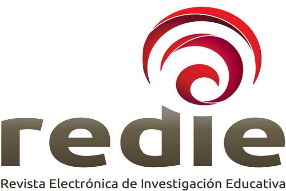 CARTA DE CESIÓN NO-EXCLUSIVAAutor exclusivoEnsenada, B.C., México, ______________________ de _______.Señor RectorLuis Enrique Palafox MaestreRepresentante LegalUNIVERSIDAD AUTÓNOMA DE BAJA CALIFORNIAYo 	, mayor de edad, domiciliado en 	, identificado como aparece al calce de mi firma, actuando en mi nombre y por cuenta propia; en mi calidad de autor exclusivo (o en colaboración con_____) de la obra inédita “ 			”, por conducto del presente escrito autorizo a la Universidad Autónoma de Baja California para que, en desarrollo de la licencia Creative Commons Atribución No Comercial 4.0 Internacional, pueda ejercer sobre mi obra las atribuciones que se indican a continuación, teniendo en cuenta que en cualquier caso, la finalidad perseguida siempre será facilitar, difundir y promover el conocimiento, la enseñanza y la investigación.Las facultades que se autorizan sobre mi obra son:La publicación y edición en soporte digital por primera vez en la Revista Electrónica de Investigación Educativa, de acuerdo con las condiciones  internas que la Universidad ha establecido para estos efectos.La inclusión en cualquier otro formato o soporte, colecciones, recopilaciones o, en general, servir de base para cualquier otra obra derivada.La comunicación y difusión por cualquier procedimiento o medio (digital o análogo).La reproducción por cualquier medio conocido o por conocer.La inclusión en sistemas de indexación, bases de datos, de resúmenes y sitios web.La asignación de la licencia Creative Commons Reconocimiento 4.0 Internacional, que permite citar, adaptar, transformar, autoarchivar, republicar y crear a partir de mi obra, para cualquier finalidad, siempre que se reconozca adecuadamente mi autoría, se proporcione un enlace a la obra original y se indique si se han realizado cambios.De acuerdo con la naturaleza del uso concedido, a título gratuito la Universidad Autónoma de Baja California podrá compartir mi obra con quien ella tenga convenios de difusión, en formato digital o en línea, para efectos de que pueda ser consultada y reproducida por los usuarios de repositorios y bases de datos, en las condiciones aquí establecidas y para los fines señalados, respetando siempre la titularidad de los derechos patrimoniales y morales correspondientes, de acuerdo con los usos honrados, de manera proporcional y justificada a la finalidad perseguida, sin ánimo de lucro ni comercialización.De manera complementaria, garantizo que la obra es producto de mi completa y exclusiva autoría, y que –además– no contiene citas ni transcripciones de obras protegidas por la ley, según los usos honrados dados los fines previstos; ni contiene declaraciones difamatorias contra terceros, respetando el derecho a la imagen, intimidad, buen nombre y demás derechos constitucionales. Adicionalmente, manifiesto que no contempla expresiones contrarias al orden público ni a las buenas costumbres. Por tanto, garantizo que dada mi calidad de autor exclusivo de la obra, soy el único titular de los derechos patrimoniales sobre la misma; por lo que, si eventualmente existiese un tercero que pretendiere alegar derecho sobre la misma y la UNIVERSIDAD AUTÓNOMA DE BAJA CALIFORNIA se viere afectada por tal reclamación, me comprometo –sin restricción alguna– a sanear cualquier irregularidad, asumiendo los conceptos que le hubiere correspondido pagar o le llegaren a exigir, así como a indemnizarla por cualquier perjuicio que por mi falta le hubiere causado.En ese orden de ideas, sin perjuicio de los usos otorgados, en mi calidad de autor continuaré conservando los correspondientes derechos patrimoniales y morales sin modificación o restricción alguna, puesto que de acuerdo con la legislación mexicana aplicable, el presente acuerdo en ningún caso conlleva la enajenación de dichos derechos.AtentamenteFirma AutógrafaAutor 1Autor 2Autor 3